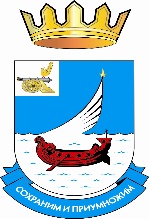 Российская ФедерацияСмоленская областьМуниципальное образование"Гагаринский район" Смоленской областиГагаринская районная Дума         Р Е Ш Е Н И Еот 22 июля 2022 года                                                                                                 № 77О внесении изменений в решение Гагаринской районной Думы от 26.11.2021 № 49 «Об утверждении Положения о муниципальном контроле на автомобильном транспорте, городском наземном электрическом транспорте и в дорожном хозяйстве в границах муниципального образования «Гагаринского район» Смоленской области»В целях приведения в соответствие с Федеральным законом от 31.07.2020                 № 248-ФЗ «О государственном контроле (надзоре) и муниципальном контроле в Российской Федерации», Постановлением Правительства Российской Федерации от 29.06.2021 № 1043 (редакция от 22.09.2021) «О федеральном государственном контроле (надзоре) на автомобильном транспорте, городском наземном электрическом транспорте и в дорожном хозяйстве», Уставом муниципального образования «Гагаринский район» Смоленской области от 04.11.2002 № 99,                       (в редакции от 28.01.2022 № 2) и на основании протеста Гагаринской межрайонной прокуратуры, Гагаринская районная Дума РЕШИЛА:1. В наименовании решения слова «Гагаринского район» заменить словами «Гагаринский район»;2. Внести в Положение о муниципальном контроле на автомобильном транспорте, городском наземном электрическом транспорте и в дорожном хозяйстве в границах муниципального образования «Гагаринский район»                           Смоленской области», утвержденное решением Гагаринской районной Думы от 26.11.2021 № 49 следующие изменения:2.1. В разделе 1:- пункт 1.8. изложить в следующей редакции:«1.8. Система оценки и управления рисками при осуществлении муниципального контроля на автомобильном транспорте не применяется, если иное не установлено федеральным законом о виде контроля, общими требованиями к организации и осуществлению муниципального контроля на автомобильном транспорте, утвержденными Правительством Российской Федерации от 29.06.2021 № 1043                «О федеральном государственном контроле (надзоре) на автомобильном транспорте, городском наземном электрическом транспорте и в дорожном хозяйстве». В этом случае плановые контрольные (надзорные) мероприятия и внеплановые контрольные (надзорные) мероприятия проводятся с учетом особенностей, установленных Федеральным законодательством от 31.07.2020 N 248-ФЗ                          "О государственном контроле (надзоре) и муниципальном контроле в Российской Федерации»;2.2. В разделе 3:- подпункт 3 пункта 3.4 «поручение Главы муниципального образования «Гагаринский район» Смоленской области о проведении контрольных мероприятий в отношении конкретных контролируемых лиц»- исключить;- пункт 3.11 изложить в новой редакции:«3.11. Уважительными причинами к случаю, при наступлении которого индивидуальный предприниматель, гражданин, являющиеся контролируемыми лицами, вправе предоставить в Управление информацию о невозможности присутствия при проведении контрольного мероприятия, в связи с чем проведение контрольного мероприятия переносится Управлением на срок необходимый для устранения обстоятельств, послуживших поводом для данного обращения индивидуального предпринимателя, гражданина в Управление (но не более чем на 20 дней), являются:а) временная нетрудоспособность индивидуального предпринимателя, гражданина;б) нахождения индивидуального предпринимателя, гражданина в служебной командировке в ином населенном пункте;в) участие индивидуального предпринимателя, гражданина в судебном заседании.»;- пункт 3.12 изложить в новой редакции:«3.12. Сроки проведения контрольных мероприятий и контрольных действий устанавливаются в соответствии с Федеральным законом от 31 июля 2020 года           № 248-ФЗ «О государственном контроле (надзоре) и муниципальном контроле в Российской Федерации».3. Настоящее решение вступает в силу с момента официального опубликования.Председатель Гагаринской районной Думы                                            А.И. ИвановГлава муниципального образования«Гагаринский район» Смоленской областиП. В. Хомайко